Associazione Rencureme odv  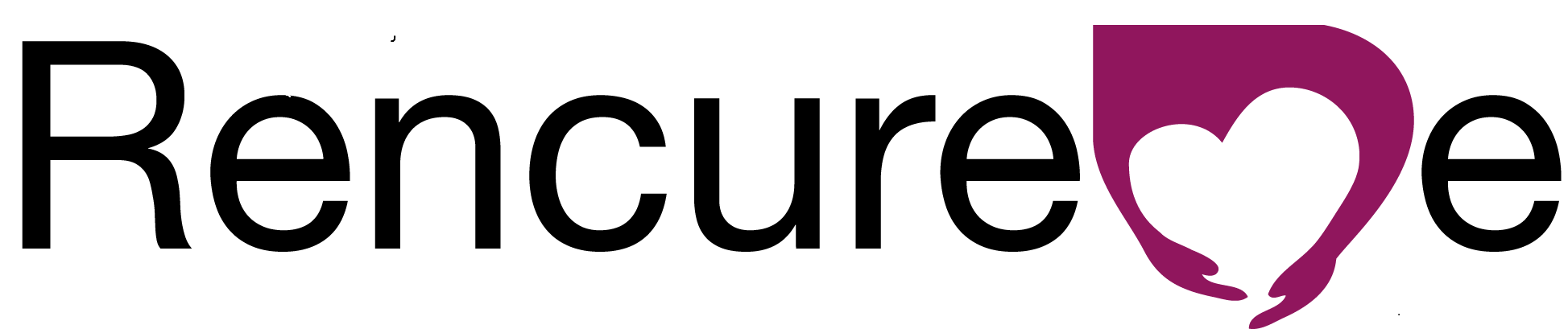 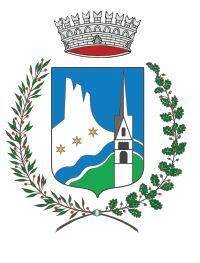 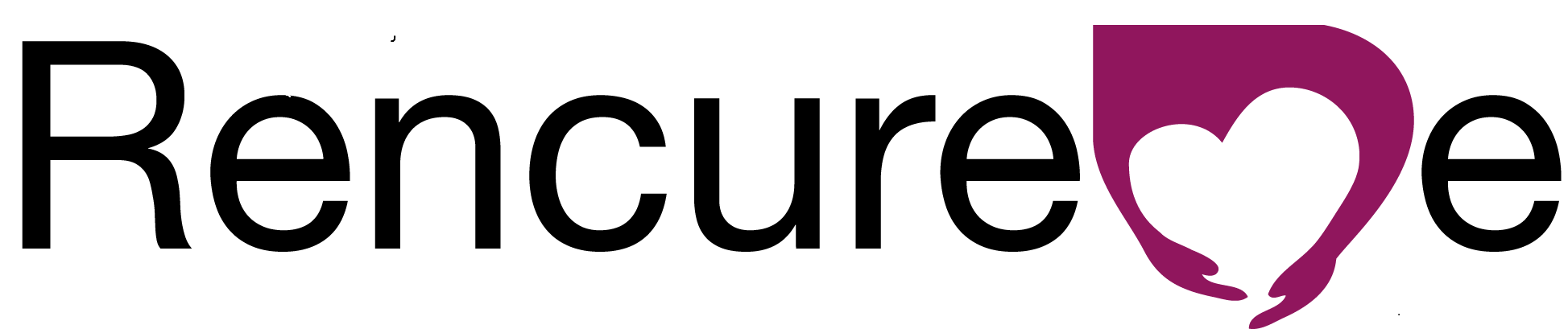 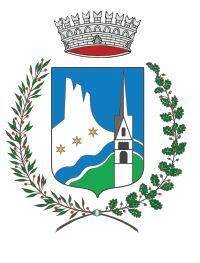 di Fassa e Fiemme Propone: “Incontri di auto mutuo aiuto per famigliari di persone con problemi di memoria e decadimento cognitivo"     primo incontro il 23/10/23 alle ore 20.30 a  Pozza di Fassa presso Ciasa de noscia jent  In seguito:   20 novembre  ore 20.30   18 dicembre   ore 20.30 Per informazioni rencureme@gmail.com e 348 6700966 (Dott.ssa Cristina Rizzi )Sarà possibile concordare anche sostegno psicologico individuale